City of Springfield BPAC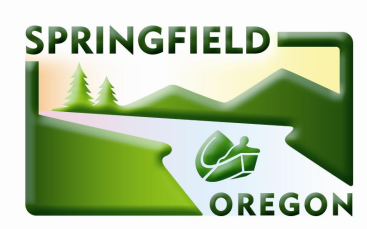 DRAFT 2021 – 2022 WORK PLANOverviewThe BPAC Committee: The Springfield Bicycle and Pedestrian Advisory Committee was established in 2011 and is a volunteer body that provides input to the Springfield City Council and staff on bicycle and pedestrian issues, policies, programs, education, and facilities. MembersInfrastructure Subcommittee:David LeedomBryce MayallTeresa RoarkDennis WeirichSafe Streets Subcommittee:Kevin CampbellMitchell CoonJulia JohnsonJoe PruskiJeff SakacsiLiaisons:Kori Rodley, City Council LiaisonAndrew Landen, Planning Commission LiaisonTBD, Safe Routes to School LiaisonSimon Daws or Eric Adams, Willamalane LiaisonSteve Abbott, Eugene Active Transportation Committee LiaisonStaffEmma Newman, Senior Transportation PlannerMichael Liebler, Transportation Planning EngineerThis year, the Bicycle and Pedestrian Advisory Committee chose to change from having a “Programming Subcommittee” and a “Planning Subcommittee” to having an “Infrastructure Subcommittee” and a “Safe Streets Subcommittee.” The committee adjusted due to the lessons learned in the Covid-19 context. Many of the “Programming Subcommittee” action plan items were limited due to the public health guidelines during the global pandemic. BPAC is choosing to have a more narrowed initial work plan, with the hopes that in-person community outreach events may be able to resume later in 2021 and into 2022 and additional items may be able to be added later when work can be done in person again.infrastructure Subcommittee Action ItemsInstall Two Bike Fix-It Stations and Establish Ongoing Maintenance PlanConfirm installation locations and meet with property owners to gain approvalIf soliciting ongoing sponsorships, work with staff to provide communication memo to City Council prior to meeting with potential sponsorsSupport with implementation of fix-it station installations at two locationsEstablish ongoing maintenance plan for fix-it stationsLead:  Teresa Roark Supporting members: Dennis Weirich, David Leedom, Bryce Mayall Partners and resources:  Springfield, LTD, and possibly WillamalaneTimeline:  Funds to become available with Regional Bicycle Enhancements in November 2021 at the earliestBudget: Approx. $6,000 from Regional Bicycle Enhancements grant, potential for additional maintenance funding through sponsorshipsAdvise City of Springfield on Bike Parking Facility Upgrades across SpringfieldAdvise staff on how to implement the bike parking facility upgrades identified in the Regional Bicycle Enhancements grant, including prioritization of locations to approach with an offer to install bike racksSubtask(s)Lead: David LeedomSupporting members: Bryce Mayall, Teresa Roark, Dennis WeirichPartners and resources: City of Springfield, Lane Council of GovernmentsTimeline: Prioritized location recommendations by end of 2021. Funds available to purchase bike racks in November 2021 at the earliest. Installations in 2022.Budget: Approx. $88,000 from Regional Bicycle Enhancements grantSafe Streets Subcommittee Action ItemsCreate an Inventory of Existing issues in Pedestrian FacilitiesIdentify where sidewalk facilities terminate and where access ramps currently do not exist across SpringfieldUse data collection tool developed by City of Springfield geographic information system (GIS) staff to document pedestrian network gaps with description, photos, and indicate whether a solution is in a City planConduct site visits throughout Springfield to take photos and assess “not compliant” or “maybe compliant” rampsReview existing planning documents (Springfield 2035 Transportation System Plan, Springfield Bicycle Plan, Main Street Safety Project, and ADA Transition Plan) to identify if improvements are identified as projects in these plansPropose recommendations for signage, striping, and alternate routingReview bit.ly/SpringfieldRequest form and ensure ADA is incorporatedDevelop a prioritized list for access ramp and sidewalk improvements in order to assist the City with how to utilize limited funding for ADA improvements
 Lead:  Kevin CampbellSupporting members: Julia Johnson,  Mitchell Coon, Joseph PruskiPartners and resources:  City of Springfield, Willamalane, Disability Services Advisory Committee at LCOG, Lane Independent Living Alliance (LILA), BEST, AARP, and SRTSTimeline:  Assessment ongoing, start implementing identified solutions by spring 2022 Budget: Potential funding includes City of Springfield funded capital projects, Capital Improvement Program (CIP) funds of about $10,000/year in improvement system development charges (SDCs), about $200,000 in CIP ADA funds, and the possibility of some HB2017 Keep Oregon Moving gas tax fundingSafe Streets AuditsReview the City’s ADA Transition Plan and identify additional areas where infrastructure is insufficient.Work in partnership with Better Eugene-Springfield Transportation (BEST), American Association of Retired Persons (AARP), and Springfield Safe Routes to Schools (SRTS) to host safe streets audits in each of the Springfield Council Wards using the AARP Walk Audit Tool Kit.Invite Councilor from each ward and Mayor to participate.Identify infrastructure and programming improvements to increase safety for people walking, rolling, and riding throughout Springfield.Provide infrastructure recommendations to appropriate community entities and BPAC Planning Subcommittee to further implementation of identified improvements.Lead: Joe PruskiSupporting members: TBDPartners and resources: BEST, AARP, Springfield SRTS, City of SpringfieldTimeline: Start coordination summer 2021, conduct one audit by end of 2021, conduct audits in remaining Council Wards by end of 2022.Budget: N/A – City can support with printing costs.Promote Bicycle and Pedestrian Service Request ToolUse various modes of communication to highlight the “Walking and Biking Maintenance Request Tool” (http://bit.ly/SpringfieldRequest)DRAFT Language:City of Springfield bicycle and pedestrian service requestsUse this link to report concerns regarding walking and biking in Springfield, Oregon. Depending on the nature of the request, it may take more time to address. We appreciate your participation and patience in keeping our infrastructure operating well.If you would like to speak with our operations staff directly, please call 541.726.3761For the safety of you and those around you, please do not attempt to report concerns while in motion﻿.Possible Communication Options:Social MediaEmailText BlastAdd to newslettersNewspaperPDF Printable PostersPDF Printable FlyersEtc.Possible Action Items:Create short “script” or “blurb” that invites Springfield residents to report needed street repairs, and how to use the location option or drop a pinCreate campaign to release “blurb” throughout SpringfieldCreate list of entities/businesses/partnersLead: Julia JohnsonSupporting members: TBDPartners and resources: bit.ly/SpringfieldRequest toolTimeline: TBDBudget: N/A – City can support with printing costs.City of Springfield and Other Regional Agency Projects & ProgramsThe BPAC plays a key role in providing feedback and input regarding City of Springfield and other agency projects and programs. The City of Springfield will likely seek input from the committee on the following projects, as well as future projects, as appropriate to coordinate with project and program schedules.West D Street & Northbank Path TransitionMain Street Safety ProjectWalking and Biking Network ImprovementsAnnual bike lane restriping maintenancePath naming along Haul Rd (S. 28th to Bob Straub Parkway)